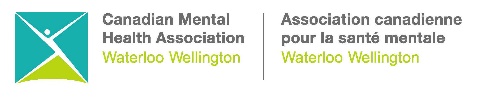 Board of Directors – Application FormThank you for your interest.Basic Information: Name: Address: Email address: Occupation: Are you at least 18 years of age?  Which region do you live in?  Basic Information: Name: Address: Email address: Occupation: Are you at least 18 years of age?  Which region do you live in?  Reason for expressing interest:Briefly explain why you wish to be a part of the CMHA Waterloo Wellington Board of DirectorsReason for expressing interest:Briefly explain why you wish to be a part of the CMHA Waterloo Wellington Board of DirectorsKnowledge, Skills and Experience:Please indicate your areas of knowledge, skills and experience below. Indicate only those areas that apply to you.Basic: Limited ExposureIntermediate: Personal or business experience; work with experts; some training or educationAdvanced: Competent practitioner or expert; able to instruct or advise others in the skill areaKnowledge, Skills and Experience:Please indicate your areas of knowledge, skills and experience below. Indicate only those areas that apply to you.Basic: Limited ExposureIntermediate: Personal or business experience; work with experts; some training or educationAdvanced: Competent practitioner or expert; able to instruct or advise others in the skill areaAccounting Basic    Intermediate    AdvancedLabour Relations Basic    Intermediate    AdvancedBoard and Governance Basic    Intermediate    AdvancedLegal Basic    Intermediate    AdvancedBusiness Management Basic    Intermediate    AdvancedPatient & Health Care Advocacy Basic    Intermediate    AdvancedClinical Basic    Intermediate    AdvancedPolitical Acument Basic    Intermediate    AdvancedDiversity Issues Basic    Intermediate    AdvancedProject Management Basic    Intermediate    AdvancedEducation Basic    Intermediate    AdvancedPublic  Basic    Intermediate    AdvancedEthics Basic    Intermediate    AdvancedQuality & Client Safety Management Basic    Intermediate    AdvancedFinance Basic    Intermediate    AdvancedQuality & Performance Management Basic    Intermediate    AdvancedGovernment and Government Relations Basic    Intermediate    AdvancedResearch Basic    Intermediate    AdvancedHealth Care Administration & Policy Basic    Intermediate    AdvancedRisk Management Basic    Intermediate    AdvancedHuman Resources Management Basic    Intermediate    AdvancedStakeholder & Community Engagement Basic    Intermediate    AdvancedInformation Technology & Information Management Basic    Intermediate    AdvancedStrategic Planning Basic    Intermediate    AdvancedFund Development  Basic    Intermediate    AdvancedLived Experience Basic    Intermediate    AdvancedAre you interested in a leadership opportunity? yes  no If yes, please provide a brief outline of your experience in leadership:As a Board Director you will be required to:Attend monthly evening meetings (2-3 hours) Serve on at least one committee Attend planning retreats (1-2 per year), possibly on weekendRead and review materials provided (2-4 hours per month)Is this a commitment you are prepared to make? yes  noAny special considerations that we should keep in mind in terms of your time commitment?Is there any other information the Selection Committee should consider as they review your application?Submit your application along with your resume to:Heather Snider hsnider@cmhaww.ca  Application deadline:  October 16, 2020Other pertinent information:
Due to the nature of population served by the organization a police records check for the vulnerable sector is required.Interviews will take place the week of October 19, 2020.   Only candidates selected for an interview will be contacted.